Bicentennial Center in Salina, KS February 25th KANSAS 6 UNDER STATE CHAMPIONSHIPSCOME TAKE HOME THE BELT!!!!!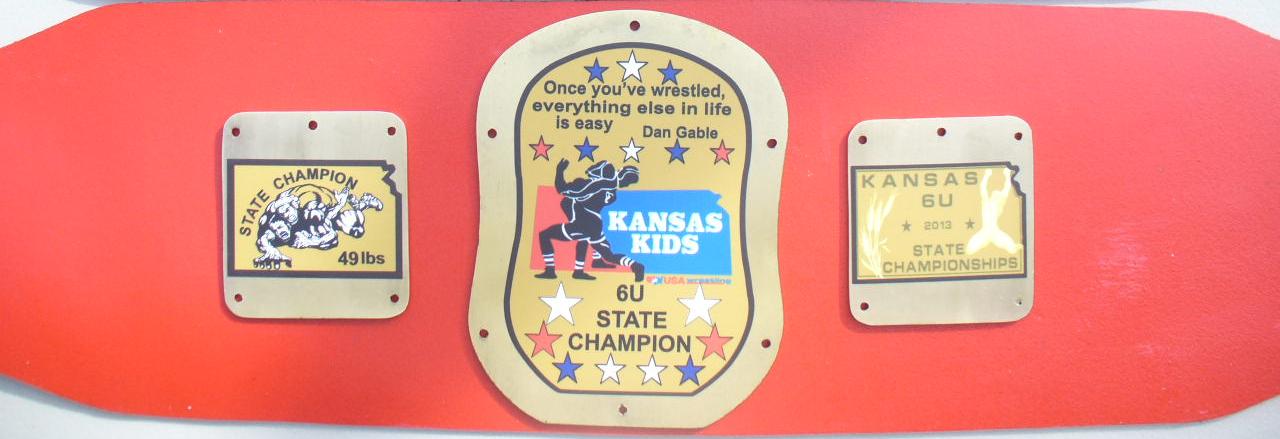 This event is sanctioned by Kansas USA WrestlingAwardsChampions – Belt, 2nd – 6th MedalsOW & Most Falls Least time AwardsWeight classes37, 39, 41, 43, 45, 47, 49, 51, 53, 55, 58, 61, 64, 67, 70, 73, 80, 88, 95 & 110Satellite Weigh in Sites: Wichita Area, TBDWeigh ins: Saturday 6:30pm to 8:00pm –Bicentennial Heritage HallWeigh ins: Sunday 6:30am to 7:30 am – Bicentennial CenterWrestling will start at 9:00 amEntry Fee:  $20.00Enter on TrackWrestling.com Entry Deadline is February 24th at 11:59pmAdmission $6.00All Wrestlers must have a USA Wrestling Membership CardCoaches must have Bronze Card KSHSAA rules w/ kids modifications.Elementary State ChampionshipsFebruary 25, 2018Bicentennial Center Salina, KSQualifying tournament for TEAM KANSAS Elementary School Dual Teams going to Council Bluffs, IA on April 13-15, 2018Age 1st-6th grade, must not be 14 or over at the time of the event.We will be taking 6 teams to Iowa plus alternatesEnter Fee:  $20.00Enter on TrackWrestling.comEnter Deadline is February 24th at 11:59pmSatellite Weigh in Sites: TBDWeigh ins: Saturday February 24th 6:30pm to 8:00pm Bicentennial Heritage Hall Sunday February 25th at the Bicentennial Center from 6:30 to 7:30 Admission: $6.00 Wrestling starts at 9 AMWeight Classes: 50, 55, 60, 65, 70, 75, 80, 85, 90, 95, 100, 105, 112, 120, 130, 140 and 160NO WEIGHT ALLOWANCE WILL BE GIVENCustomized, engraved medals, Tournament hoodie for the championAll matches will be 1 ½ periodsContacts:James Cook-785-212-0605   jcook@maswu.orgDal Eck- 316-641-4913  dal@matteck.comAll Wrestlers must have a USA Wrestling Membership CardCoaches must have Bronze Card KSHSAA rules w/ kids modifications.